Shawkat Abdulrazaq M’SadeqSurname：M.Sadeq            Date of Birth: 11/01/1982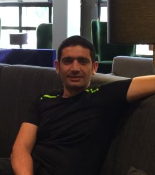 Gender: male             			Hometown: Dohuk, Kurdistan Region, IraqCell Phone: +9647504191982    E-mail: smsadeq@uod.ac Academic Status: Assist. Prof. 		Languages: Kurdish (mother tongue), English and Arabic (spoken and written)Address for Correspondence: Dept. of Animal Production, College of Agricultural engineering sciences,                         University of Duhok, Kurdistan Region, Iraq.  Previous Experience and Future Career Aspirations                                   Currently, I am a lecturer at University of Duhok and consulting on behalf of the Kurdish government to improve local commercial broiler farms, feed mills and hatcheries using my strong background in poultry production, management, feed formulation, nutrition and gut health. As a result of my expertise, the Kurdistan Region’s poultry industry has dramatically increased by 50% over the past last five years. There are some 2,000 chicken farms in the Kurdistan Region, producing nearly 190 tons of meat annually. The Kurdish government has documented the opening of 338 new official poultry farms during that time plus about 300 unregistered ones. In cooperation with Kurdistan government I contribute to improve poultry sector by applying modern technologies. I wish to now take the next step and contribute on a more regional and/or global basis. During my PhD at University of New England – Australia I have produced 12 publications including 6 are refereed journal papers with one winning editor’s choice in Poultry Science. I have contributed to the insightful assessment of available feed additives as alternatives to antibiotics and their role on feed conversion and health of broiler chickens under necrotic enteritis challenge. I investigated and discovered the heat production dynamics of chickens under disease challenge conditions. In my work, effective alternatives to in-feed antibiotics in controlling necrotic enteritis were found. The additives improved gut integrity by increasing villus to crypt ratio, lowering luminal pH values and increasing levels of short chain fatty acids in the hindgut. In my current position as lecturer at University of Duhok I teach poultry science, poultry management, poultry production, poultry nutrition and poultry product technology. I have prepared many research proposals for recruiting master degree students and have ongoing practical research in the area poultry feeding and management under local conditions. Education                                                                                   Ph.D. candidate 2012---2015 The University of New EnglandSchool of Environmental and Rural Science 			Major: Poultry Production and TechnologyDissertation: Alternatives to In-Feed Antibiotics: Effects on Broiler Performance and Gut Health					◎ M.Ed.2008---2010 University of Duhok, Kurdistan region, Iraq		    Major: Poultry Production and TechnologyDissertation: Effect of Dietary Supplementation of Iraqi Probiotic, Locally Prepared Synbiotic and Organic Acids on Broiler Performance and Some Immunological Trait				◎ 	B.S. 2001---2005 University of Duhok, Kurdistan region, Iraq 			Major: Animal productionEmployment                                               	2005-2010: Demonstrator Dept. of Animal Production, College of Agriculture,        University of Dohuk, Kurdistan, Iraq.	2010-2015: Assistant Lecturer, Dept. of Animal Production, College of Agriculture, University of Dohuk, Kurdistan, Iraq. 	2015- present: Lecturer, Dept. of Animal Production, College of Agriculture, University of Dohuk, Kurdistan, Iraq.Workshops                                           English language center workshop, University of New England, NSW, Australia, 2011.Academic writing university of New England, NSW, Australia, 2012.Animal ethic course and approval, University of New England, NSW, Australia, 2012.Laboratory induction, University of New England, NSW, Australia, 2012. Endnote training course, University of New England, NSW, Australia, 2013.Feed formulation training course, University of New England, NSW, Australia, 2013, 2014 & 2015.Faculty academic capacity building (pedagogy, research and methodology, higher education rules and regulations) course, University of Duhok, training and development center. 2016.Vanderbilt Iraqi linkage program with Duhok University, Toward Internationalizing Publications from the University of Duhok, Vanderbilt university, Tennessee, USA, 2016 How write scientific paper, university of Duhok, animal production department, 2018Improve poultry industry in Kurdistan region of Iraq, Duhok, GIZ, 2018-2019 Use of Endnote, University of Duhok, college of agricultural engineering science, animal production department, 2020Problems facing poultry industry in Iraq, University of Duhok, college of agricultural engineering science, animal production department, 2020Current focus                                          Poultry productionAnimal nutrition Poultry management Gut health and immunity Poultry product technology Avian disease Ongoing projects                                          Response of broiler chickens to dietary Biotin Use of paper mint in poultry diet Effect of yeast products on performance and immunity Private sector                                           Supervising three private broiler farms, feed mill and college of agriculture broiler farms.   Publications                                               M’Sadeq, S. A., and Naji, S. A. (2010) Effect of dietary supplementation of Iraqi probiotics, locally prepared symbiotic and organic acids on broiler performance and some immunological traits. University of Duhok, Kurdistan region of Iraq, thesis.Tayeb, I. T, Mustafa, S. N., M’Sadeq, S. A., Ameen, M., Hassan, G. I., and Shekhu, N. A. (2011). A comparative study of some productive traits in commercial poultry farms in Duhok Region. Kahramanmaras Sutcu Imam University Journal of Natural Sciences 14, 7-9.	M’Sadeq, S. A., Wu, S. B., Choct, M., Forder, R., and Swick, R. A. (2015). Alternatives to In-Feed Antibiotics: Effects on Broiler Performance and Gut Health. University of New England, NSW, Australia, thesis. M’Sadeq, S. A., Wu, S. B., Choct, M., Forder, R., and Swick, R. A. (2015). Use of yeast cell wall extract as a tool to reduce the impact of necrotic enteritis in broilers. Poultry Science 5, 898-905. M’Sadeq, S. A., Wu, S. B., Swick, R. A., and Choct, M. (2015). Towards the control of necrotic enteritis in poultry with in-feed antibiotics phasing-out worldwide (review). Animal Nutrition 1, 1-11 M’Sadeq, S. A., Wu, S. B., Swick, R. A., and Choct, M. (2016). Improved performance and gut health by dietary supplementation of acylated starch in necrotic enteritis challenged broilers. Poultry Science 10, 2434-2444. M’Sadeq, S. A., Swick, R. A., Choct, M., and Wu, S. B. (2015). The role of coated sodium butyrate on performance and gut health of broilers fed high protein and reduced energy diets. Journal of Applied Animal Nutrition 4, 1-9.M’Sadeq, S. A., Wu, S. B., Choct, M.and Swick, R. A. (2016). Heat Production and Energy Efficiency of Broilers Infected with Necrotic Enteritis. Avian Diseases 1, 5-50.  Doski, J. M., M’Sadeq, S. A. Beski, S. S. M., Suliman, K. M., Shareef, R. S. (2017). Reality and the productivity study for broiler projects in Dohuk governorate. University of Duhok- journal. (Accepted).M’Sadeq, S. A., Wu, S.-B., Choct, M., & Swick, R. A. (2018). Influence of trace mineral sources on broiler performance, lymphoid organ weights, apparent digestibility, and bone mineralization. Poultry Science. Iqbal, Z., Metzger, F., Singh, M., Morgan, N., Swick, R. A., Perez-Maldonado, R. A.,M’Sadeq, S.A., Ruhnke, I. (2018). Enzymes and/or combination of organic acid and essential oils supplementation in pasture-fed free-range laying hens increased the digestibility of nutrients and non-starch polysaccharides. Poultry Science.M’SADEQ, S. A. "effect of dietary supplementation of Miaclost on performance and gut morphology in broiler chickens challenged with Escherichia coli." Iraqi Journal of Agricultural Science 50.2 (2019): 506-515.Nareen Abdulaziz Shekhu, Shawkat Abdulrazaq M’sadeq, Sleman Said Mohammed Beski, Kurdman Sulaiman. (2019). effects of different levels of dietary biotin on the performance, apparent digestibility and carcass characteristics of broilers. Journal of Duhok University.HI Hasan, SA M'Sadeq. (2020) effect of peppermint supplementation as powder or extract on broiler performance, serum biochemical content and gut health under e coli challenge. The Iraqi Journal of Agricultural Science.Conferences                                           M’Sadeq S. A. , Swick R. A., Choct M., Creswell D., Wu S. ( 2013) Improved broiler performance by trace minerals. In “Proceedings of the 24th Annual Australian Poultry Science Symposium”, Sydney, Australia, PP. 187M’Sadeq, S. A., Wu, S. B., Swick, R. A., and Choct, M. (2014). Effects of acylated starch on broiler performance and gut health. In "XIVth European Poultry Conference", Stavanger, Norway, pp. 442. M’Sadeq, S. A., Wu, S. B., Swick, R. A., and Choct, M. (2014). Effects of acylated starch on broiler gut health. In "The 10th Asia Pacific Poultry Conference", Jeju, Korea, pp. 145. Swick, R. A., M'Sadeq, S. A., and Wu, S. B. (2014). Maintaining Gut Health: Novel Approaches. In "Proceedings of the World's Poultry Science Association". Christchurch, New Zealand Branch. Swick, R. A., M'Sadeq, S. A., and Kocher, A. (2013). Use of Actigen as a tool to control necrotic enteritis in broilers. In "Proceedings of the International Poultry Scientific Forum", Atlanta,USA, pp. 218.Iqbal, Z., Sharma, N., Sharma, N., M'Sadeq, S., Perez-Maldonado, R., Ramirez-Cuevas, S., Roberts, J., Hilliar, M., Singh, M., Wu, S., et al (2016). Effect of pasture and feed additives on performance and egg quality in ranging laying hens. 27th Annual Australian Poultry Science Symposium, Sydney: N/A.